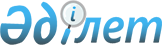 Об утверждении Правил выдачи разовых талонов
					
			Утративший силу
			
			
		
					Приказ Министра государственных доходов Республики Казахстан от 30 октября 2001 года N 1469. Зарегистрирован в Министерстве юстиции Республики Казахстан 30 ноября 2001 года N 1685. Утратил силу приказом Министра финансов Республики Казахстан от 29 декабря 2008 года N 618       Сноска. Утратил силу приказом Министра финансов РК от 29.12.2008 N 618 (порядок введения в действие см. п. 5 ).       В соответствии с Кодексом Республики Казахстан от 12 июня 2001 года "О налогах и других обязательных платежах в бюджет" (Налоговый кодекс) приказываю: 

      1. Утвердить прилагаемые Правила выдачи разовых талонов (далее - Правила). 

      2. Департаменту непроизводственных платежей (Ю. Тлеумуратов): 

      1) согласовать настоящий приказ с Министерством финансов Республики Казахстан; 

      2) обеспечить государственную регистрацию настоящего приказа в Министерстве юстиции Республики Казахстан. 

      3. Контроль за исполнением настоящего приказа возложить на Департамент непроизводственных платежей (Ю. Тлеумуратов). 

      4. Настоящий приказ вступает в силу со дня государственной регистрации и вводится в действие с 1 января 2002 года.      Министр   

    Согласованы                                  Утверждены 

  Министр финансов                            приказом Министра   

Республики Казахстан                       государственных доходов 

                                             Республики Казахстан 

                                          30 октября 2001 г. N 1469                 Правила выдачи разовых талонов 

                        1. Общие положения 

  

       1. Настоящие Правила разработаны в целях реализации статей 369 и 373 Кодекса Республики Казахстан от 12 июня 2001 года "О налогах и других обязательных платежах в бюджет" (Налоговый кодекс) (далее - Налоговый кодекс), определяют порядок выдачи разовых талонов и утверждают форму разового талона. 

      2. (Пункт исключен - приказом Председателя Налогового комитета Министерства финансов Республики Казахстан от 6 ноября 2003 года N 441 ). 

      3.  <*> 

      Сноска. Пункт 3 с изменениями - приказом Председателя Налогового комитета Министерства финансов Республики Казахстан от 23 апреля 2003 года N 182; пункт исключен - приказом Председателя Налогового комитета Министерства финансов Республики Казахстан от 6 ноября 2003 года N 441 . 

                2. Порядок выдачи разовых талонов       4. Разовые талоны выдаются до начала осуществления деятельности. По желанию налогоплательщика разовый талон может выдаваться как на один день по форме согласно Приложению 1-1 к настоящим Правилам, так и на более длительный срок, но не более одного месяца по форме согласно Приложению 1 к настоящим Правилам. В случаях выдачи разового талона на срок более одного дня, его стоимость определяется путем умножения установленной решением местных представительных органов стоимости на количество дней действия разового талона. <*> 

     Сноска. Пункт 4 с изменениями - приказом Председателя Налогового комитета Министерства финансов Республики Казахстан от 6 ноября 2003 года N 441 . 

      5. Выдача разовых талонов производится при предъявлении Свидетельства налогоплательщика. 

      6. При прекращении деятельности до истечения срока действия разового талона, при временном приостановлении или изменении условий осуществления деятельности уплаченная сумма стоимости разового талона возврату и перерасчету не подлежит. 

      7. Разовые талоны физическим лицам, деятельность которых носит эпизодический характер, выдаются на виды деятельности согласно Приложению 2 к настоящим Правилам. 

      Сноска. Пункт 7 с дополнениями - приказом Министра государственных доходов РК от 9 апреля 2002 года N 417 .; с изменениями - приказом Председателя Налогового комитета Министерства финансов Республики Казахстан от 29 ноября 2005 года N 534; приказом Председателя Налогового комитета Министерства финансов РК от 29 ноября 2006 года N 601 . 

      7-1. Разовые талоны лицам, осуществляющим реализацию на рынках, выдаются на вид деятельности - реализация на рынке. Стоимость разовых талонов на указанный вид деятельности устанавливается с учетом месторасположения, вида, условий осуществления деятельности, качества и площади объекта извлечения дохода, а также других факторов, влияющих на эффективность занятия деятельностью. 

      Выдача разовых талонов производится отдельно каждому лицу, осуществляющему реализацию на рынках. 

      Лицам, осуществляющим реализацию товаров и услуг, по которым установлена различная стоимость разовых талонов, выдача разового талона производится по наибольшей стоимости. 

      Сноска. Правила дополнены пунктом 7-1 - приказом Председателя Налогового комитета Министерства финансов Республики Казахстан от 29 ноября 2005 года N 534. 

      8. Разовый талон действителен по месту осуществления деятельности, указанном в разовом талоне. 

      9. Государственные органы, организующие работу по выдаче разовых талонов в соответствии с законодательством Республики Казахстан (далее - уполномоченные органы), обеспечивают: 

      1) полноту, правильность заполнения и сохранность корешков разовых талонов; 

      2) зачисление в бюджет сумм от выданных разовых талонов в порядке, установленном Министерством финансов Республики Казахстан; 

      3) ведение учета выдачи разовых талонов в Журнале регистрации выдачи (получения) разовых талонов (далее - журнал). 

      Если среднедневное количество выданных разовых талонов превышает 200 штук, журнал ведется посредством специализированного программного обеспечения в электронном виде, позволяющем представлять сведения согласно приложений 3-6 к настоящим Правилам. 

      В журнале учет ведется по каждому налогоплательщику с указанием РНН, серии и номер разового талона, места осуществления деятельности, стоимости разового талона на один день, стоимости на период действия разового талона, срока действия разового талона; 

      4) ежемесячное представление не позднее 5 числа месяца, следующего за отчетным, в налоговый орган сведений: 

      по физическим лицам, предпринимательская деятельность которых превысила 90 дней в году, согласно приложению 3 к настоящим Правилам; 

      об использованных и испорченных бланках разовых талонов согласно приложению 4 к настоящим Правилам; 

      об остатках разовых талонов согласно приложению 5 к настоящим Правилам; 

      о суммах, перечисленных в бюджет от выдачи разовых талонов согласно приложению 6 к настоящим Правилам; 

      о дате истечения 30 дней, на которые приобретались разовые талоны физическими лицами, согласно приложению 7 к настоящим Правилам. 

      5) ежемесячную, не позднее 5 числа месяца, следующего за отчетным, сдачу в налоговый орган корешков разовых талонов, испорченных и неиспользованных бланков разовых талонов. 

      Сноска. Пункт 9 с изменениями - приказом Председателя Налогового комитета Министерства финансов Республики Казахстан от 29 ноября 2005 года N 534; приказом Председателя Налогового комитета Министерства финансов РК от 29 ноября 2006 года N 601 . 

                                               Приложение 1 

                                       к Правилам, утвержденным 

                                            приказом МГД РК 

                                      от 30 октября 2001 г. N 1469   ________________________________________________________________ 

|                    КОРЕШОК РАЗОВОГО ТАЛОНА 

                     | Ф.И.О. (наименование) плательщика______________________________ | 

| _______________________________________________________________ | 

|                                                                 | 

|РНН плательщика   __  __  __  __  __  __  __  __  __  __  __  __ | 

|Место осуществления деятельности________________________________ | 

|______________________________________________________________   | 

|Период действия разового талона (прописью):                      | 

|      с  "___"_____________ 200__ г.                             | 

|      по "___"_____________ 200__ г.                             | 

| Стоимость разового талона на один день (прописью, с заглавной   | 

| буквы, по свободному остатку поля - прочерк), тенге:            | 

|  _____________________________________________________________  | 

|  |                             X                              | | 

|  |____________________________________________________________| | 

|  Стоимость разового талона на период действия разового талона   |       

|  (прописью, с заглавной буквы, по свободному остатку поля -     | 

|   прочерк), тенге:                                              | 

|  _____________________________________________________________  | 

|  |                             X                              | | 

|  |____________________________________________________________| | 

|  _____________________________________________________________  | 

|   Наименование уполномоченного органа, выдавшего                | 

|   разовый талон:_____________________________________________   | 

|                 _____________________________________________   | 

|                                                                 | 

|             Дата выдачи: день ___ месяц _______  год 200 ____   |     

|    М.П.                                 _____________________   |     

|             Подпись должностного лица: |                     |  | 

|                                        |_____________________|  | 

|             СЕРИЯ _______ 916  N __ __ __ __ __ __ __           | 

__________________________________________________________________ 

  

   Продолжение  __________________________________________________________________ 

|                          РАЗОВЫЙ ТАЛОН                           | 

| Ф.И.О. (наименование) плательщика______________________________ | 

| _______________________________________________________________ | 

|                                                                 | 

|РНН плательщика   __  __  __  __  __  __  __  __  __  __  __  __ | 

|Место осуществления деятельности________________________________ | 

|________________________________________________________________ | 

|Период действия разового талона (прописью):                      | 

|      с  "____"_____________ 200__ г.                            | 

|      по "____"_____________ 200__ г.                            | 

| Стоимость разового талона на один день (прописью, с заглавной   | 

| буквы, по свободному остатку поля - прочерк), тенге:            | 

|  _____________________________________________________________  | 

|  |                             X                              | | 

|  |____________________________________________________________| | 

|  Стоимость разового талона на период действия разового талона   |       

|  (прописью, с заглавной буквы, по свободному остатку поля -     | 

|   прочерк), тенге:                                              | 

|  _____________________________________________________________  | 

|  |                             X                              | | 

|  |____________________________________________________________| | 

|  _____________________________________________________________  | 

|   Наименование уполномоченного органа, выдавшего                | 

|   разовый талон:_____________________________________________   | 

|                 _____________________________________________   | 

|                                                                 | 

|             Дата выдачи: день ___ месяц _______  год 200 ____   |     

|    М.П.                                 _____________________   |     

|             Подпись должностного лица: |                     |  | 

|                                        |_____________________|  | 

|             СЕРИЯ _______ 916  N __ __ __ __ __ __ __           | 

|_________________________________________________________________| Примечание РЦПИ: Х - заштрихованные графы. 

__________________________________________________________________________ 

  

                                              Приложение 1-1                

                              к Правилам, утвержденным приказом Министра 

                              государственных доходов Республики Казахстан 

                                     от 30 октября 2001 года N 1469 <*> 

      Сноска. Правила дополнены новым приложением 1-1 - приказом    Председателя Налогового комитета Министерства финансов Республики Казахстан от 23 апреля 2003 года N 182 .                 КОРЕШОК РАЗОВОГО ТАЛОНА НА ОДИН ДЕНЬ Ф.И.О. (наименование) плательщика_________________________________ 

__________________________________________________________________ 

                 _  _  _  _  _  _  _  _  _  _  _  _ 

РНН плательщика |_||_||_||_||_||_||_||_||_||_||_||_| 

  

     Место осуществления деятельности__________________________________ 

__________________________________________________________________ 

Период действия разового талона (прописью) на  "__"________ 200__г. 

  

Стоимость разового талона на один день (прописью, с заглавной буквы, 

по свободному остатку поля - прочерк), тенге: 

  ________________________________________________________________ 

|                                                                | 

|                                                                | 

|________________________________________________________________| 

  ________________________________________________________________ 

                      Наименование уполномоченного органа, 

                      выдавшего разовый талон:____________________ 

                      ____________________________________________ 

                                   _  _         _  _          _  

                Дата выдачи: день |_||_| месяц |_||_| год 200|_| 

         М.П. 

                          Подпись должностного лица: 

                  _  _         _  _  _  _  _  _  _  _  _ 

          СЕРИЯ  |_||_| 916 N |_||_||_||_||_||_||_||_||_| 

  

_________________________________________________________________ 

  

                  РАЗОВЫЙ ТАЛОН НА ОДИН ДЕНЬ 

  

     Ф.И.О. (наименование) плательщика_________________________________ 

__________________________________________________________________ 

                 _  _  _  _  _  _  _  _  _  _  _  _ 

РНН плательщика |_||_||_||_||_||_||_||_||_||_||_||_| 

  

     Место осуществления деятельности__________________________________ 

__________________________________________________________________ 

Период действия разового талона (прописью) на  "__"________ 200__г. 

  

Стоимость разового талона на один день (прописью, с заглавной буквы, 

по свободному остатку поля - прочерк), тенге: 

  ________________________________________________________________ 

|                                                                | 

|                                                                | 

|________________________________________________________________| 

  ________________________________________________________________ 

                      Наименование уполномоченного органа, 

                      выдавшего разовый талон:____________________ 

                      ____________________________________________ 

                                   _  _         _  _          _  

                Дата выдачи: день |_||_| месяц |_||_| год 200|_| 

         М.П. 

                          Подпись должностного лица: 

                  _  _         _  _  _  _  _  _  _  _  _ 

          СЕРИЯ  |_||_| 916 N |_||_||_||_||_||_||_||_||_| 

_________________________________________________________________________ 

                                                      Приложение 2 

                                              к Правилам, утвержденным 

                                                   приказом МГД РК 

                                             от 30 октября 2001 г. N 1469 

     Сноска. Приложение 2 с изменениями и дополнениями -  приказом Председателя Налогового комитета Министерства финансов Республики Казахстан от 29 ноября 2005 года N 534; приказом Председателя Налогового комитета Министерства финансов РК от 29 ноября 2006 года N 601 . 

  

                  Перечень видов предпринимательской 

           деятельности, осуществляемых в соответствии 

                 со статьей 373 Налогового кодекса       1. Реализация (за исключением деятельности, осуществляемой в стационарных помещениях): 

     1) газет и журналов; 

     2) семян, а также посадочного материала (саженцы, рассада); 

     3) бахчевых культур; 

     4) живых цветов, выращенных на дачных и придомовых участках; 

     5) продуктов подсобного сельского хозяйства, садоводства, огородничества и дачных участков; 

     6) кормов для животных и птиц; 

     7) веников, метел, лесных ягод, меда, грибов и рыбы. 

     2. исключен - приказом Председателя Налогового комитета Министерства финансов РК от 29 ноября 2006 года N 601 . 

     3. Услуги владельцев личных тракторов по обработке земельных участков. 

     4. Услуги владельцев личных легковых автомобилей по перевозке пассажиров (за исключением лицензируемых перевозок). 

     5. Выпас домашних животных и птиц. 

___________________________________________________________________________ 

                                                    Приложение 3 

                                             к Правилам, утвержденным 

                                                  приказом МГД РК от 

                                             30 октября 2001 г. N 1469 

  

       Налоговому комитету по __________________________________ 

      ______________________ __________________________________ 

     (области, городу, району) (наименование уполномоченного органа) 

      ______________________                                 Сведения 

                  по физическим лицам, предпринимательская 

              деятельность которых превысила 90 дней в году       Руководитель 

     Уполномоченного органа ______________   _________________________                                (подпись)              (Ф.И.О.)    М. П.       Дата  "____"  ______________  200__ г.   ______________________________________________________________________                        Отметка налогового органа ______________________________________________    _________________ 

(Ф.И.О. должностного лица, принявшего сведения)       (подпись)                  Дата  "____"  ____________  200__ г.                 Код налогового органа     __ __ __ __ 

___________________________________________________________________________ 

                                                    Приложение 4 

                                             к Правилам, утвержденным 

                                                приказом МГД РК от 

                                             30 октября 2001 г. N 1469 <*> 

  

       Сноска. Приложение 4 с изменениями - приказом Председателя Налогового комитета Министерства финансов Республики Казахстан от 23 апреля 2003 года N 182 .      Налоговому комитету по     __________________________________     

     ______________________     __________________________________ 

    (области, городу, району)  (наименование уполномоченного органа) 

     ______________________                                Сведения об использованных и 

                 испорченных бланках разовых талонов 

                    за ___________________ 200__ г. 

                              (месяц) 

_____________________________________________________ 

N  |Виды разовых | Серия |      N        | Количество| 

п/п|талонов      |       |с ____ по _____|           | 

___|_____________|_______|_______________|___________| 

  

                I. Использованные бланки разовых талонов                   | 

__________________________________________________________________________| 

___|_____________|_____________________|______|_______________|____Х______| 

___|_____________|_____________________|______|_______________|____Х______| 

       итого                                                              | __________________________________________________________________________|               II. Испорченные бланки разовых талонов                      | __________________________________________________________________________| 

___|_____________|_____________________|______|_______________|____Х______| 

___|_____________|_____________________|______|_______________|____Х______| 

       итого                                                              | __________________________________________________________________________| 

       всего                                                              | __________________________________________________________________________|        Примечание РЦПИ: Х - заштрихованные графы.        Руководитель 

       уполномоченного органа  ______________  ________________________  

                                 (подпись)            (Ф.И.О.) М.П.            Дата  "____"  ______________  200__ г.   _______________________________________________________________________                         Отметка налогового органа             

_____________________________________________    ______________ 

(Ф.И.О. должностного лица, принявшего сведения)    (подпись)                  Дата  "____"  _______________  200__ г.                 Код налогового органа  __ __ __ __ ___________________________________________________________________________ 

                                                   Приложение 5 

                                             к Правилам, утвержденным 

                                                приказом МГД РК от 

                                             30 октября 2001 г. N 1469 <*> 

      Сноска. Приложение 5 с изменениями - приказом Председателя Налогового комитета Министерства финансов Республики Казахстан от 23 преля 2003 года N 182 .      Налоговому комитету по     __________________________________     

     ______________________     __________________________________ 

    (области, городу, району)  (наименование уполномоченного органа) 

     ______________________                            Сведения об остатках разовых талонов 

                    за ___________________ 200__ г. 

                              (месяц) 

______________________________________________________ 

N  |Виды разовых |Количество бланков разовых талонов 

п/п|талонов      |------------------------------------ 

   |             |остаток на|получено в|использовано | 

   |             |начало ме-|отчетном  |в отчетном   | 

   |             |сяца      |месяце    |месяце       | 

___|_____________|__________|__________|_____________| 

1 |      2      |     3    |     4    |      5      | 

___|_____________|__________|__________|_____________| 

      Всего           

__________________________________________________________________________ 

  

          Продолжение 

____________________________ 

                            | 

----------------------------| 

испорчено в    |остаток на  | 

отчетном месяце|конец месяца| 

_______________|____________| 

      6        |     7      | 

_______________|____________| 

____________________________ 

  

       Примечание РЦПИ: Х - заштрихованные графы. 

              Руководитель 

       уполномоченного органа  ______________  ________________________  

                                 (подпись)            (Ф.И.О.) М.П.            Дата  "____"  ______________  200__ г.   _______________________________________________________________________                         Отметка налогового органа             _____________________________________________    ______________ 

(Ф.И.О. должностного лица, принявшего сведения)    (подпись)                  Дата  "____"  _______________  200__ г.                 Код налогового органа  __ __ __ __ 

___________________________________________________________________________ 

                                                   Приложение 6 

                                             к Правилам, утвержденным 

                                                приказом МГД РК от 

                                             30 октября 2001 г. N 1469      Налоговому комитету по     __________________________________     

     ______________________     __________________________________ 

    (области, городу, району)  (наименование уполномоченного органа) 

     ______________________                                Сведения о суммах, перечисленных 

                 в бюджет от реализации разовых талонов 

                     за ___________________ 200__ г. 

                              (месяц) 

      ____________________________________________________________ 

      | N | Дата перечисления  |   N платежного   |     Сумма     | 

      |п/п|                    |     документа    |               | 

      |___|____________________|__________________|_______________| 

      |___|____________________|__________________|_______________| 

      |___|____________________|__________________|_______________| 

      |       всего            |        X         |               |        

      |________________________|__________________|_______________| 

  

            Примечание РЦПИ: Х - заштрихованные графы.        Руководитель 

       уполномоченного органа  ______________  ________________________  

                                 (подпись)            (Ф.И.О.) М.П.            Дата  "____"  ______________  200__ г.   _______________________________________________________________________                         Отметка налогового органа             _____________________________________________    ______________ 

(Ф.И.О. должностного лица, принявшего сведения)    (подпись)                  Дата  "____"  _______________  200__ г.                                    Код налогового органа  __ __ __ __ 

___________________________________________________________________________ 

Приложение 7                              

к Правилам выдачи разовых талонов,               

утвержденным приказом                       

Министра государственных доходов                 

Республики Казахстан                         

30 октября 2001 года N 1469                           Сноска. Приложение 7 дополнено - приказом Председателя Налогового комитета Министерства финансов РК от 29 ноября 2006 года N 601 .       Налоговому комитету по _____________________________________ 

                                  (области, городу, району) 

      ____________________________________________________________ 

                   (наименование уполномоченного органа)                                Сведения 

          о дате истечения 30 дней, на которые приобретались 

                  разовые талоны физическими лицами         Руководитель 

      Уполномоченного органа     _________    _______________ 

                                 (подпись)       (Ф.И.О.) М.П. 

                                 "____" __________ 200 __ г. 

      _______________________________________________________ 

                   Отметка налогового органа 

      _______________________________________________  _________ 

      (Ф.И.О. должностного лица, принявшего сведения)  (подпись)                                  "____" __________ 200 __ г.                                   Код налогового органа _____ 
					© 2012. РГП на ПХВ «Институт законодательства и правовой информации Республики Казахстан» Министерства юстиции Республики Казахстан
				N     |   Ф.И.О.      |          РНН           |   Дата превышения 90   | 

п/п   |               |                        |   дней в году          | 

______|_______________|________________________|________________________| 

1.    |               |                        |                        | 

______|_______________|________________________|________________________| 

2.    |               |                        |                        | 

______|_______________|________________________|________________________| 

3.    |               |                        |                        | 

______|_______________|________________________|________________________| 

4.    |               |                        |                        | 

______|_______________|________________________|________________________| 

и т.д.|               |                        |                        | N 

п/п Ф.И.О. РНН Дата истечения 30 дней, на 

которые приобретался разовый 

талон 1 2 3 и так 

далее 